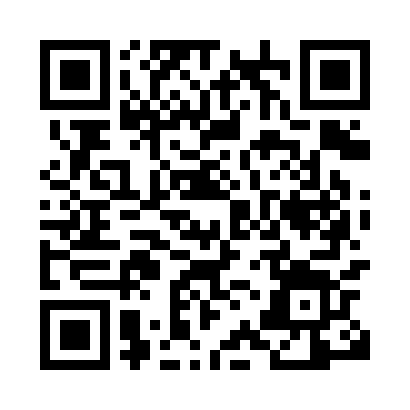 Prayer times for Altenwalde, GermanyWed 1 May 2024 - Fri 31 May 2024High Latitude Method: Angle Based RulePrayer Calculation Method: Muslim World LeagueAsar Calculation Method: ShafiPrayer times provided by https://www.salahtimes.comDateDayFajrSunriseDhuhrAsrMaghribIsha1Wed3:095:491:225:288:5711:282Thu3:085:471:225:288:5911:283Fri3:075:451:225:299:0111:294Sat3:075:431:225:309:0311:305Sun3:065:411:225:319:0411:316Mon3:055:391:225:319:0611:317Tue3:045:371:225:329:0811:328Wed3:035:351:225:339:1011:339Thu3:035:331:225:349:1111:3410Fri3:025:311:225:349:1311:3411Sat3:015:291:225:359:1511:3512Sun3:005:281:225:369:1711:3613Mon3:005:261:225:369:1811:3614Tue2:595:241:225:379:2011:3715Wed2:585:231:225:389:2211:3816Thu2:585:211:225:389:2311:3917Fri2:575:191:225:399:2511:3918Sat2:565:181:225:409:2711:4019Sun2:565:161:225:409:2811:4120Mon2:555:151:225:419:3011:4121Tue2:555:141:225:419:3111:4222Wed2:545:121:225:429:3311:4323Thu2:545:111:225:439:3411:4424Fri2:535:091:225:439:3611:4425Sat2:535:081:225:449:3711:4526Sun2:525:071:225:449:3911:4627Mon2:525:061:235:459:4011:4628Tue2:525:051:235:469:4111:4729Wed2:515:041:235:469:4311:4830Thu2:515:031:235:479:4411:4831Fri2:515:021:235:479:4511:49